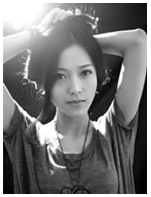 ABOUT MYSELFApply for Assistant or Administration jobProficient in MS Office Application (Word, Excel, PPT, Outlook)Good at multi tasking and working in fast-paced environmentSelf-motivated, well-organized and detail-orientedRESUME